           «Зимняя прогулка в детском саду»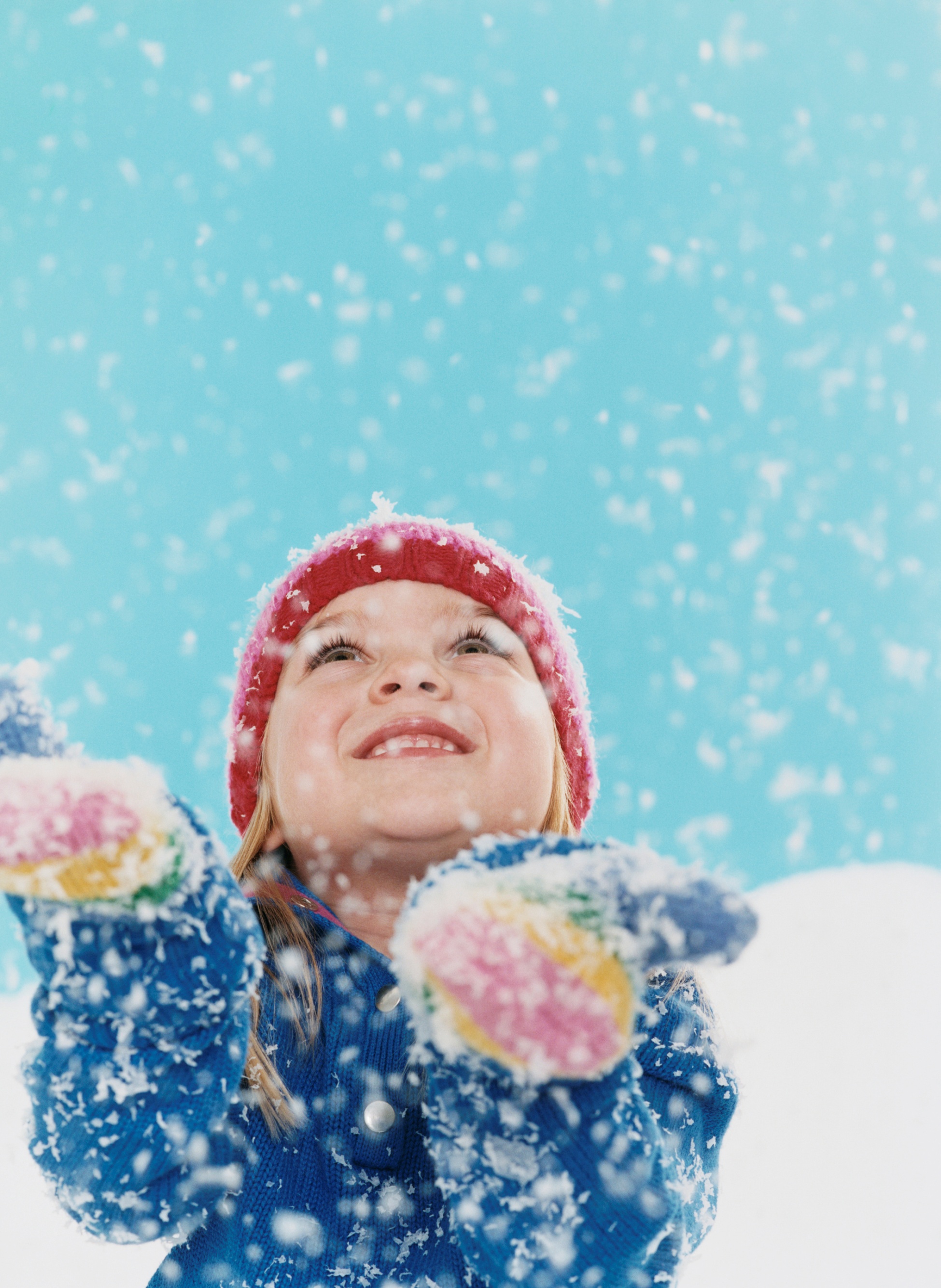 Выполнила:                                                                            Воспитатель МАДОУ №77 «Пчелка» г.ТомскаАвдоничева Светлана ВикторовнаГруппа «Лютики» 2016 год                                  Наша группа «Лютики»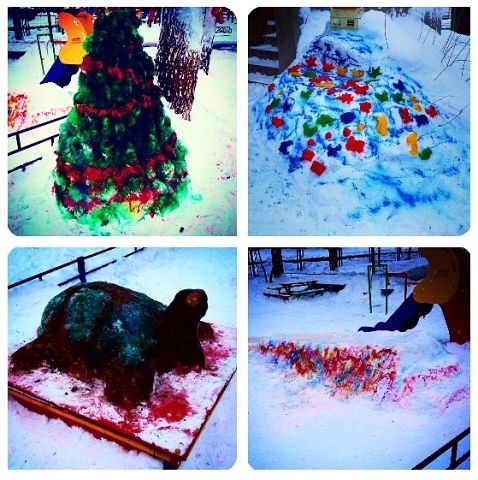 Собираемся гулять. Надо шубку одевать. Валенки на ножки, бегать по дорожке. 
Шапку. Шарфик. Рукавички. Прячем в капюшон косички. Не  забудем санки взять. Вот и все! Пора гулять.
Свежий воздух малышам нужен и полезен, 
Группой всей идем гулять — и никаких болезней!         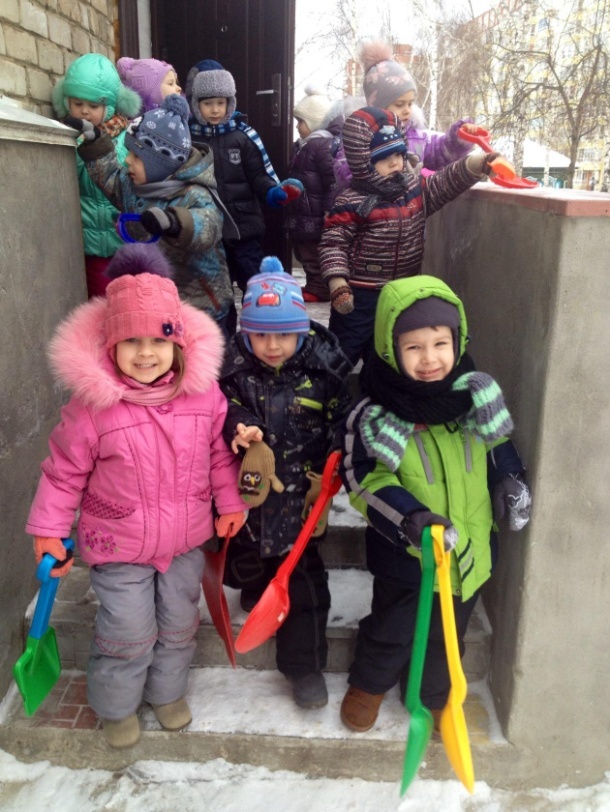 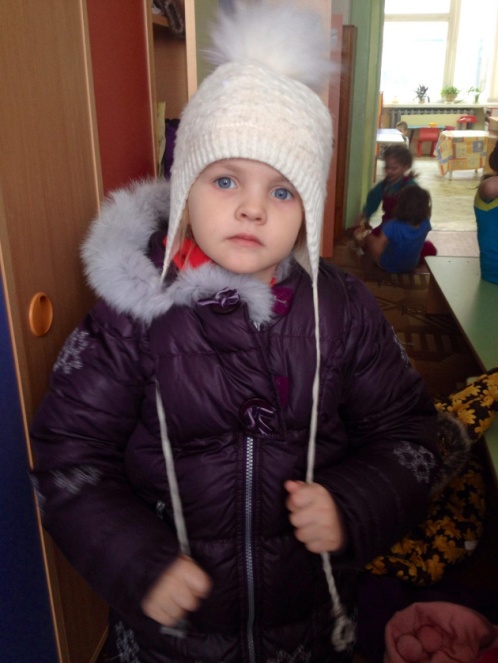 Птички, птички
подходите -
Угостить мы вас хотим!
Ешьте сколько захотите
     Мы вам зернышек дадим!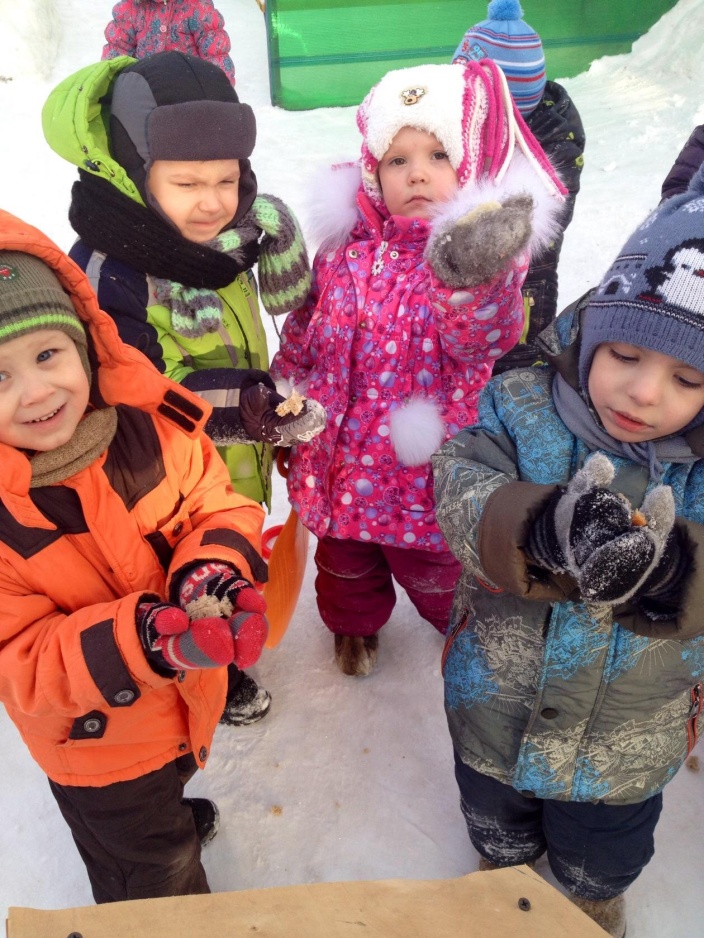 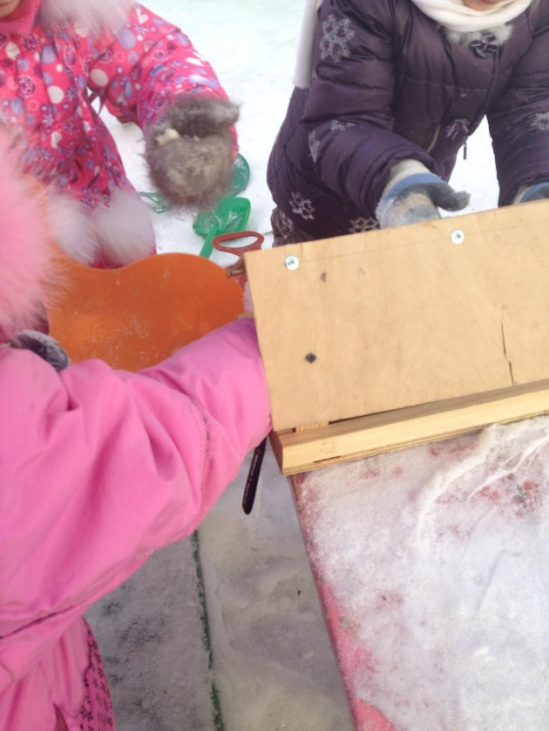 На площадку мы ходили,
                                                                          Птичкам семечки носили.
                                                                          Птички ждут нас каждый раз,
                                                                          Птички очень любят нас!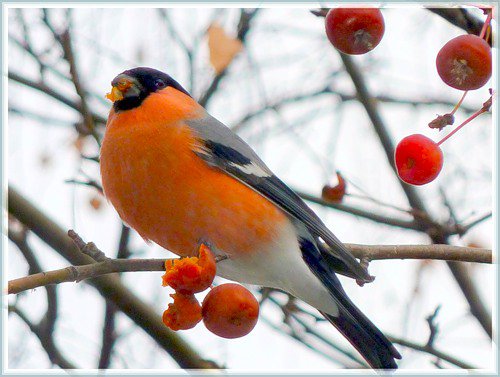 Я по улице гуляю,
Свежим воздухом дышу,
Что увидел я, что знаю,
Хоть сейчас вам расскажу!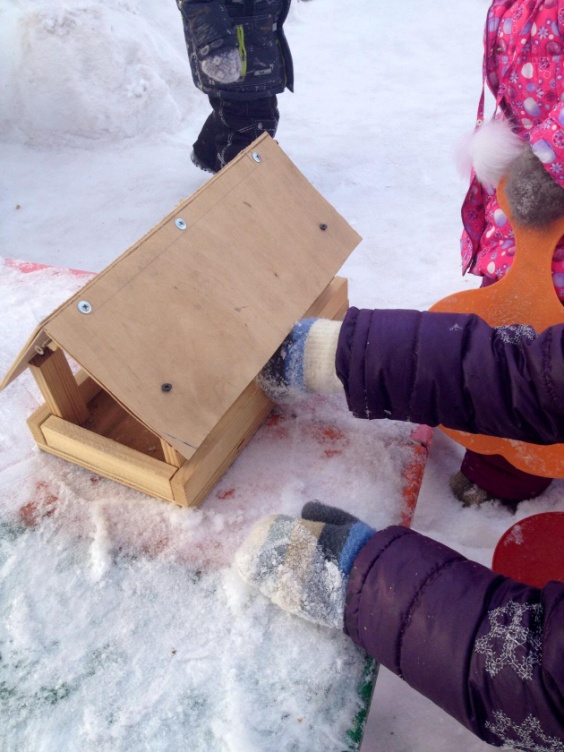 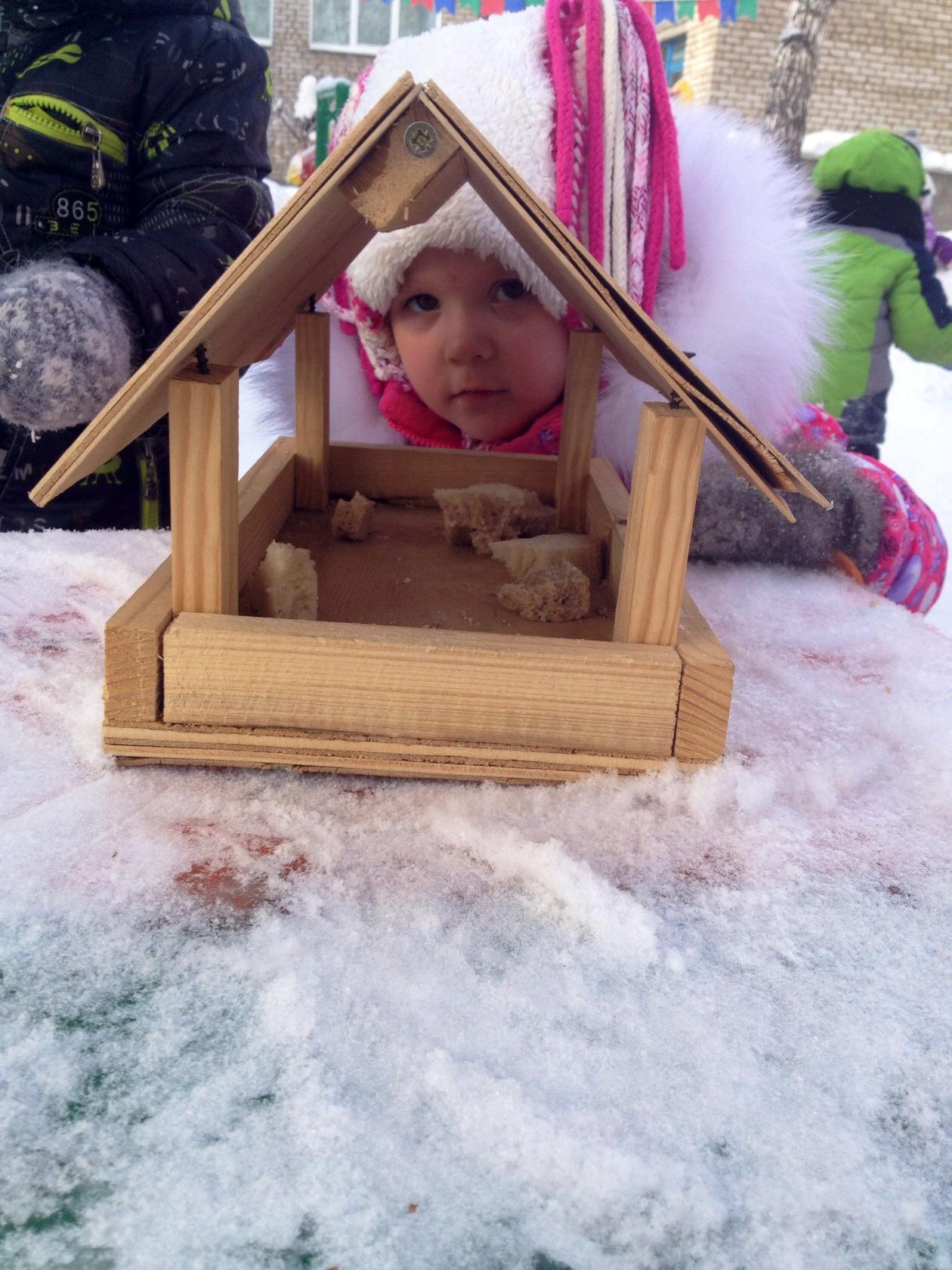 Покормите птиц зимой!Пусть со всех концовК вам слетятся, как домой,Стайки на крыльцо!Не богаты их корма,Горсть зерна нужна.Горсть зерна – и не страшнаБудет им зима.Сколько гибнет их – не счесть,Видеть тяжело,А ведь в нашем сердце естьИ для них тепло.Приучите птиц в морозК своему окну,Чтоб без песен не пришлосьНам встречать весну!Свежий воздух малышам
   Нужен и полезен!
   Очень весело гулять                И никаких болезней!...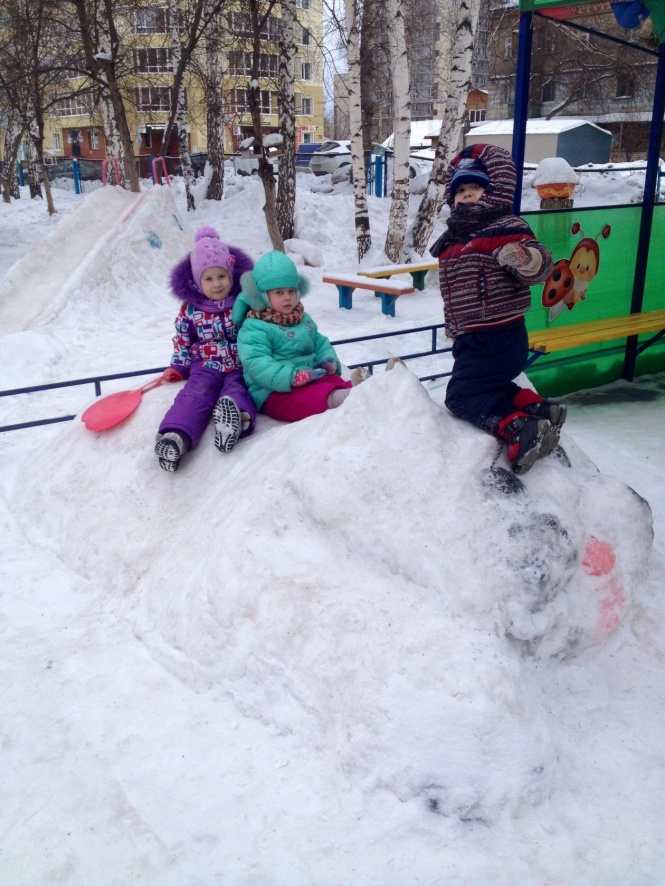 
Я возьму лопатку, 
Раскопаю грядку, 
И найду там клад. 
Маме и сестрёнке 
Я куплю заколки,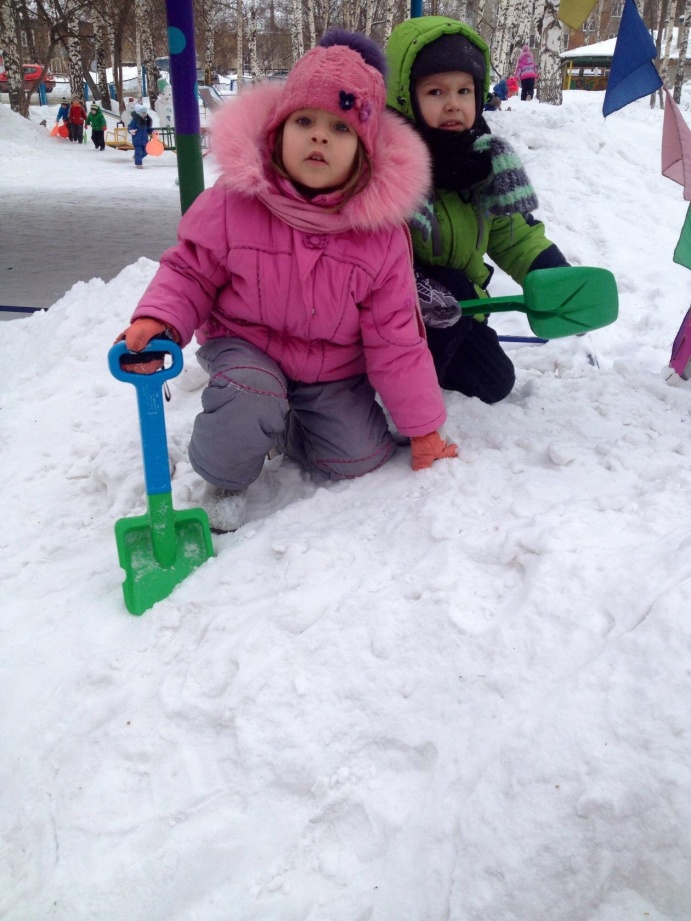                                                     Папа будет кладу,                                                 Тоже очень рад.Одинокая вырастала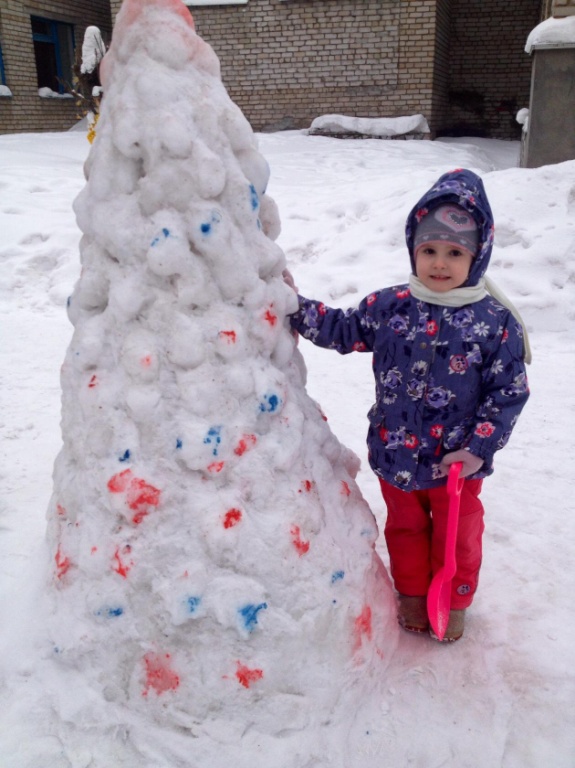 Елка стройная в лесу,Холод смолоду узнала,Часто видела грозу.Но, покинув лес родимый,Елка бедная нашлаУголок гостеприимный,Новой жизнью зацвела.Вся огнями засветилась,В серебро вся убралась,Словно вновь она родилась,В лучший мир перенеслась. Мои санки едут сами,
Без мотора, без коня,
То и дело мои санки
Убегают от меня.
Не успею сесть верхом,
Санки - с места и бегом...
Мои санки едут сами,
Без мотора, без коня.
А под горкой мои санки
За сугробом ждут меня.
Непослушным, скучно им
Подниматься вверх одним.

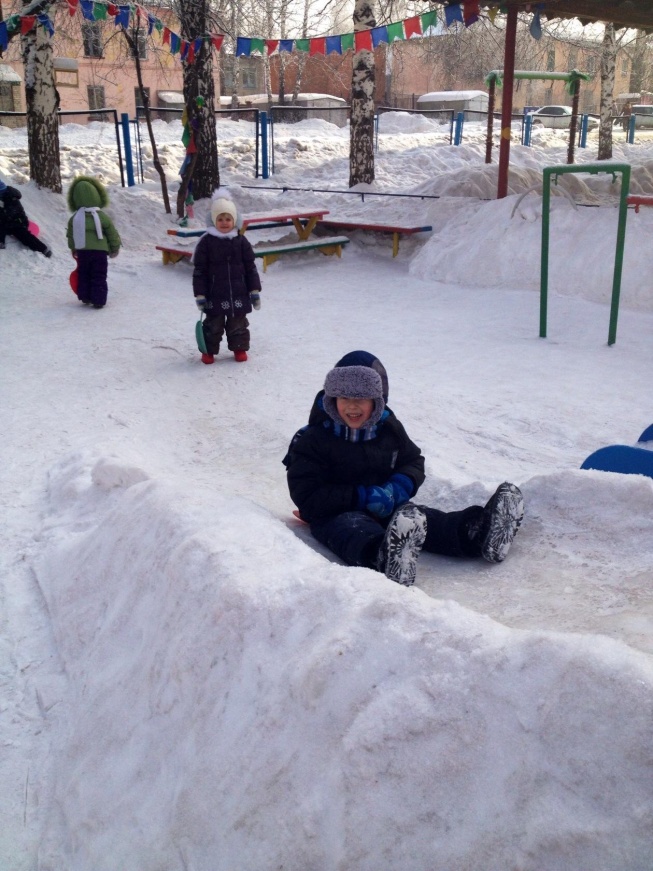 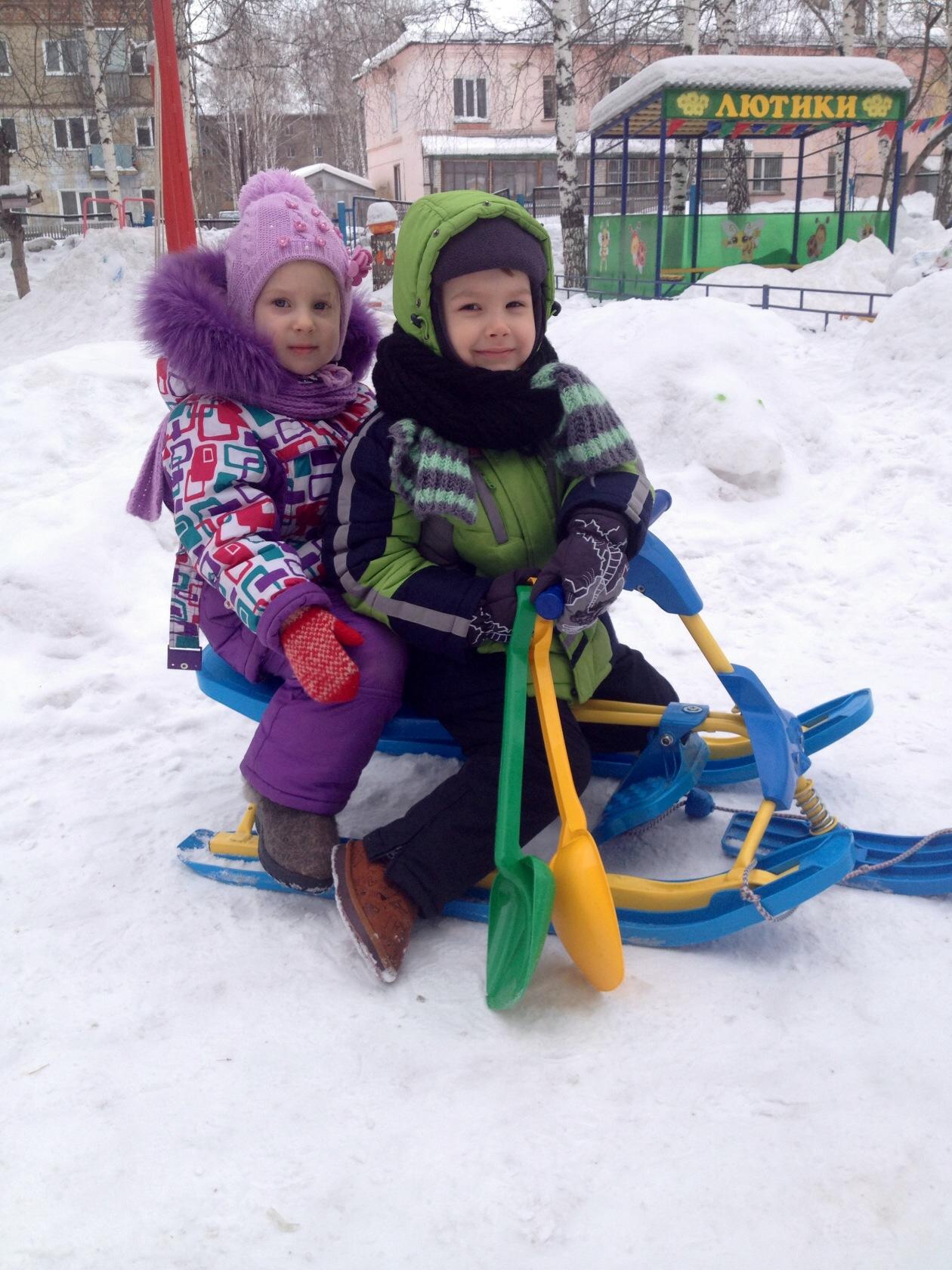 Катимся мы с горки,
С маленьким Егоркой.
Санки нас несут вперед,
Набирая полный ход,
Аж захватывает дух.
-Эге-гей!- кричим мы вслух,                 
-Уходи с дороги!
Бух! И мы - в сугробе!Как у нашего двора,
Есть, укатана гора,
Укатана, улита,
Башмаками убита.
Уж я  - скок на ледок. 
Подломился каблучок,
Мой козловый башмачок, 
Повернулся на бочок. 
А я, млада, на боку, 
Умираю со смеху.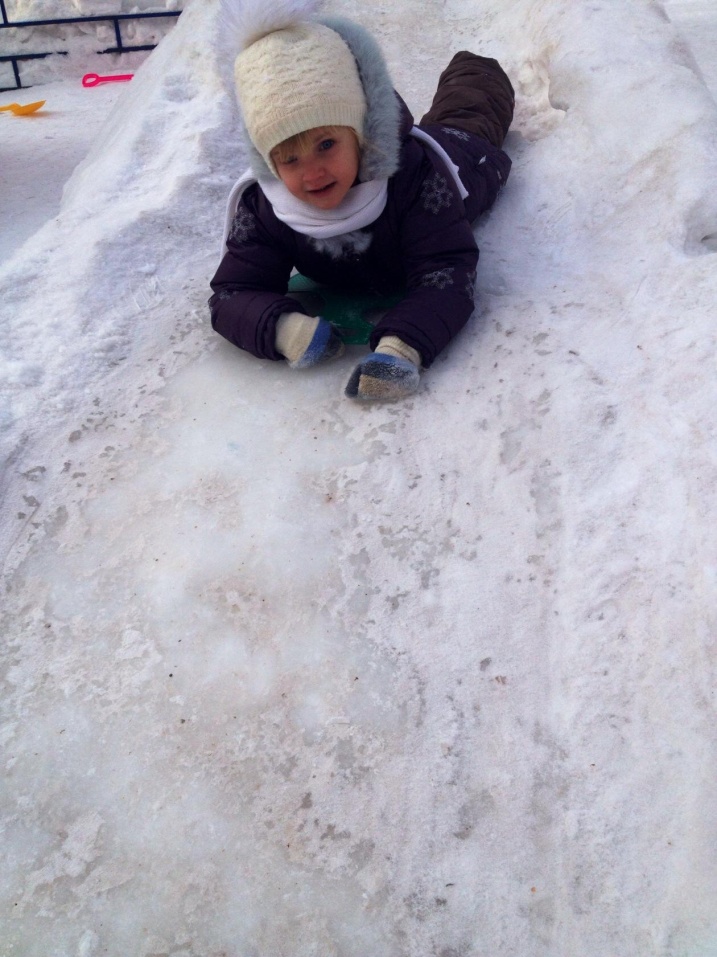 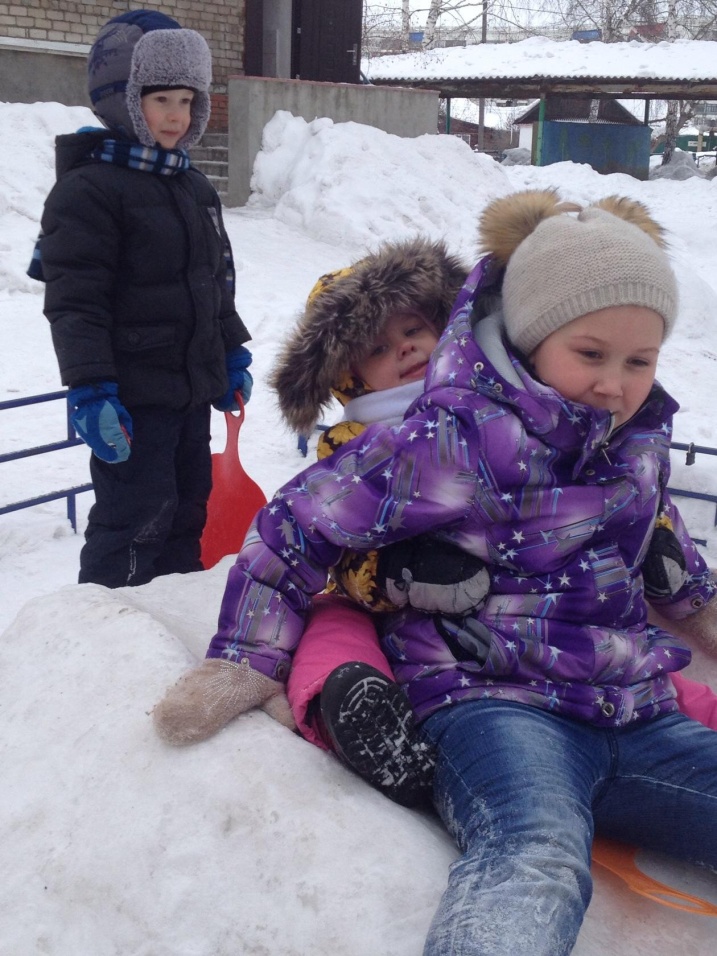 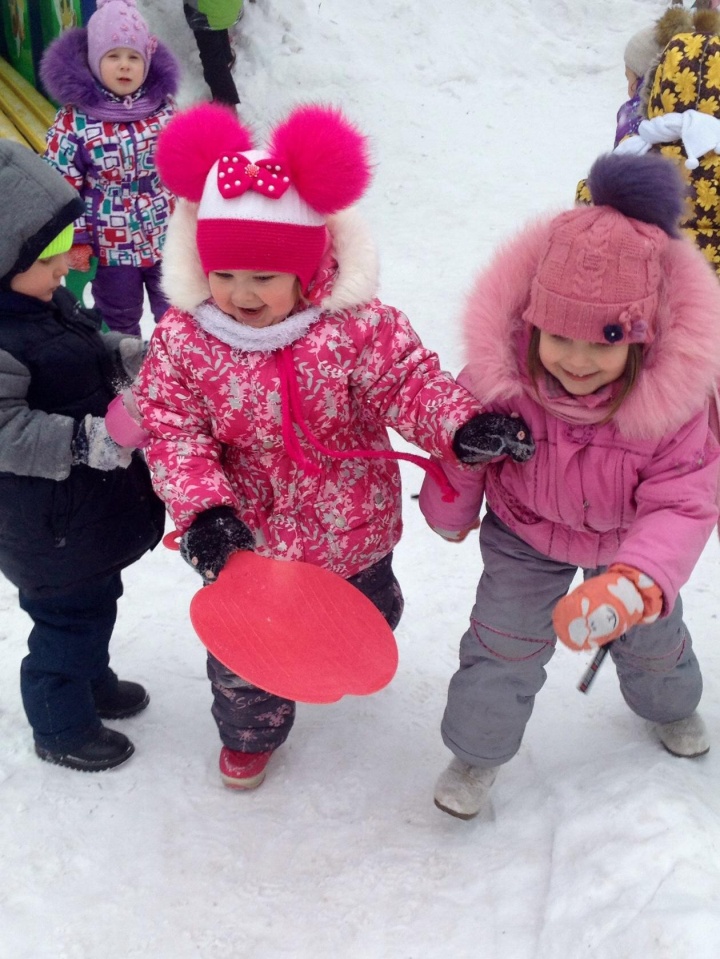 Покатился снежный ком, 
Я иду за ним шажком,  
Он-быстрее, я-бегом, 
И в калитку лбом-БОМ!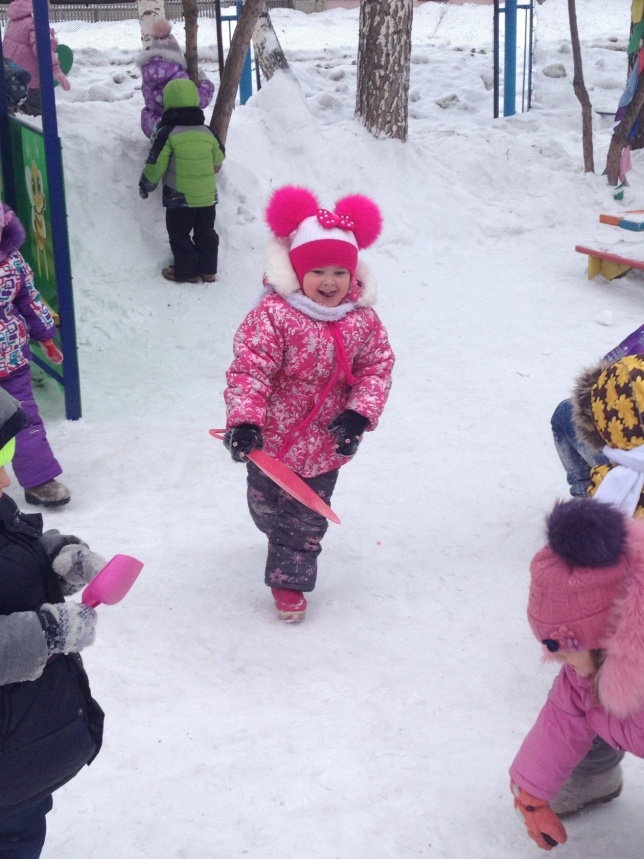 Я готов гулять весь день,
Мне гулять совсем не лень.
Нет серьезней дела
Чем гулять без дела.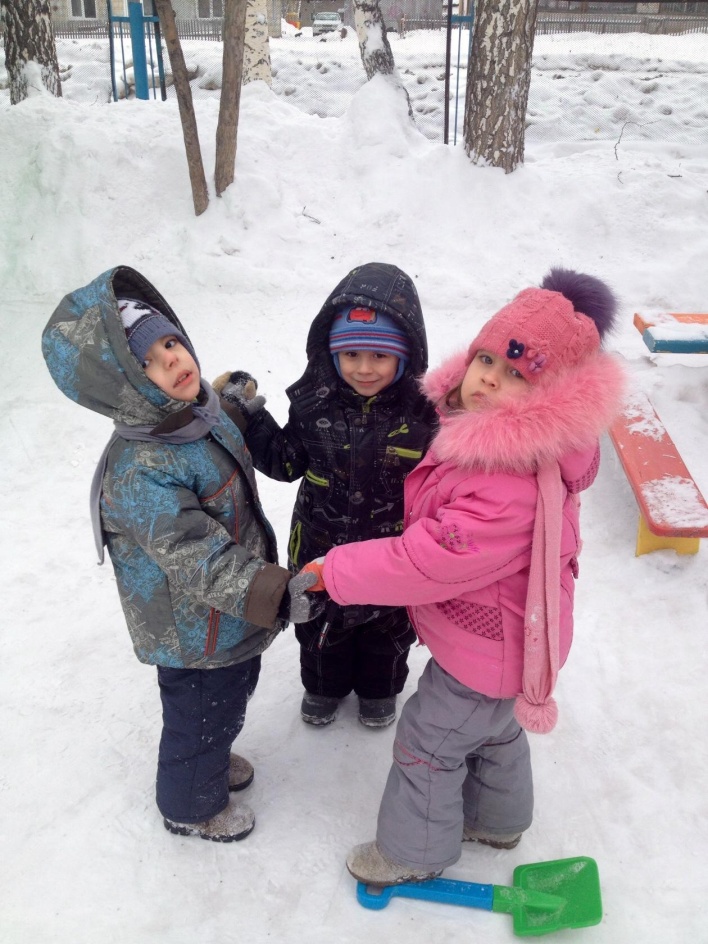 Дети водят хоровод,Хлопают в ладоши.      Здравствуй, здравствуй,Новый год! Ты такой хороший!                     Спасибо за внимание!